
МУНИЦИПАЛЬНОЕ ОБРАЗОВАНИЕ ГОРОД УРАЙ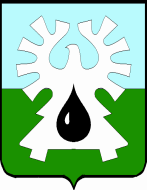 ХАНТЫ-МАНСИЙСКИЙ АВТОНОМНЫЙ ОКРУГ - ЮГРАДУМА ГОРОДА УРАЙ     РЕШЕНИЕот 03 ноября 2017 года                                                                             № 75О награждении Благодарственным письмом Думы города УрайРассмотрев материалы, представленные для награждения Благодарственным письмом Думы города Урай, в соответствии Положением «О наградах и почетных званиях города Урай», принятым  решением Думы города Урай от 24 мая 2012 года № 53, Дума города Урай решила:Наградить Благодарственным письмом Думы города Урай за профессиональные успехи в труде и в связи c празднованием Дня сотрудника органов внутренних дел Российской ФедерацииИванова Сергея Владимировича, старшего сержанта полиции, полицейского отдельного взвода патрульно-постовой службы полиции Отдела Министерства внутренних дел Российской Федерации по городу Ураю.2. Опубликовать настоящее решение в газете «Знамя».Председатель Думы города Урай                                  Г.П. Александрова